SEQUENCE-OF-EVENTS CHART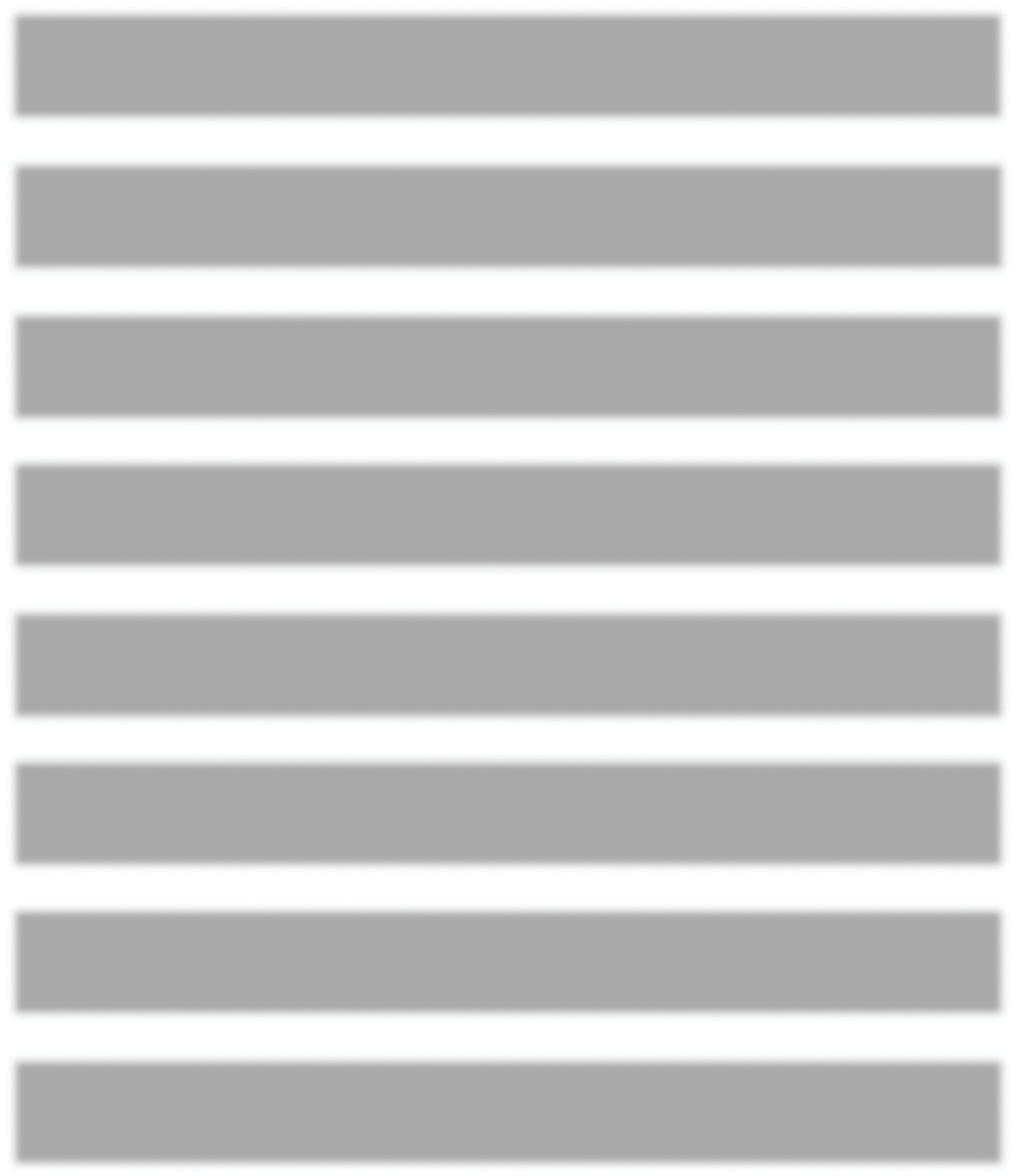 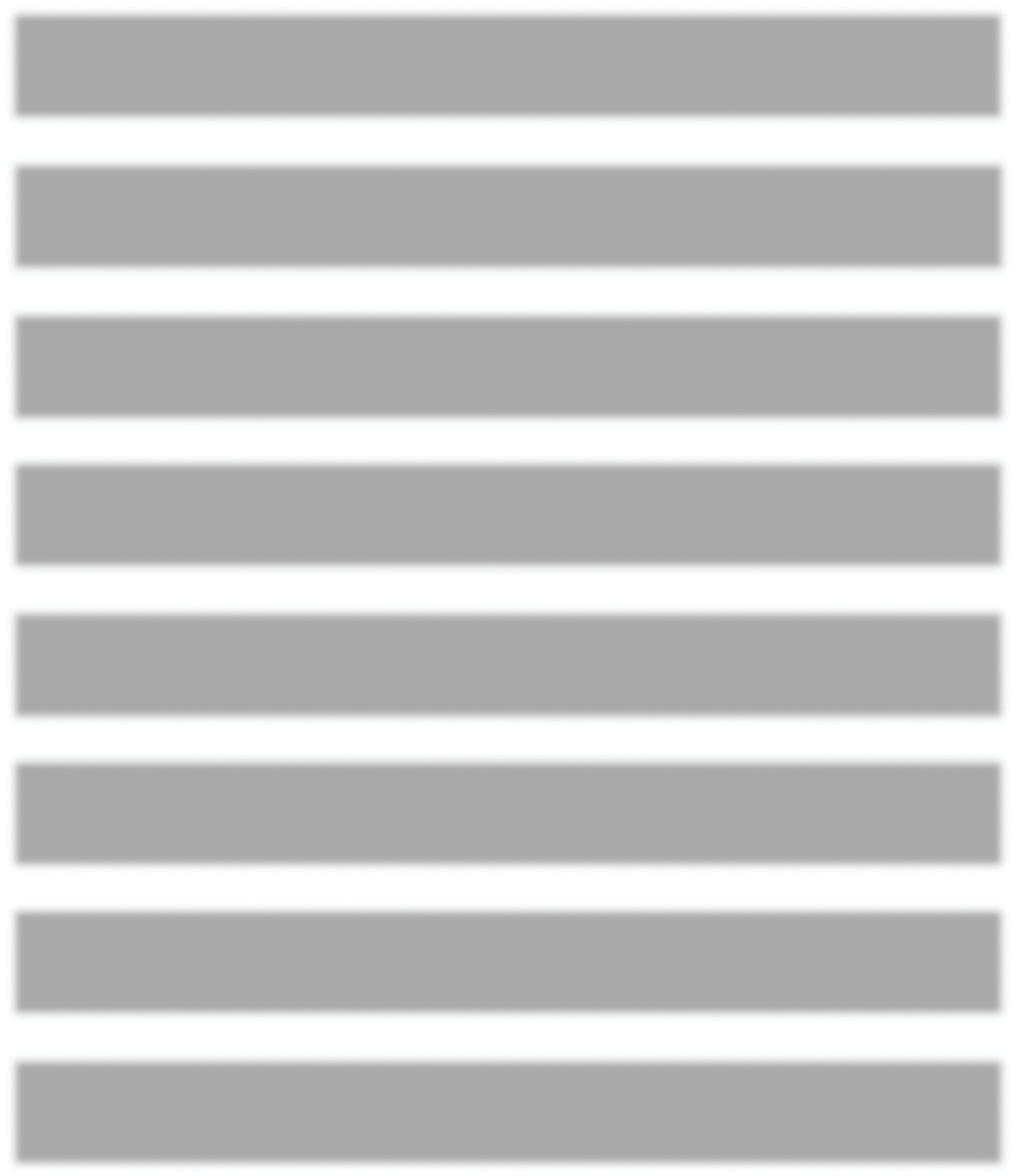 